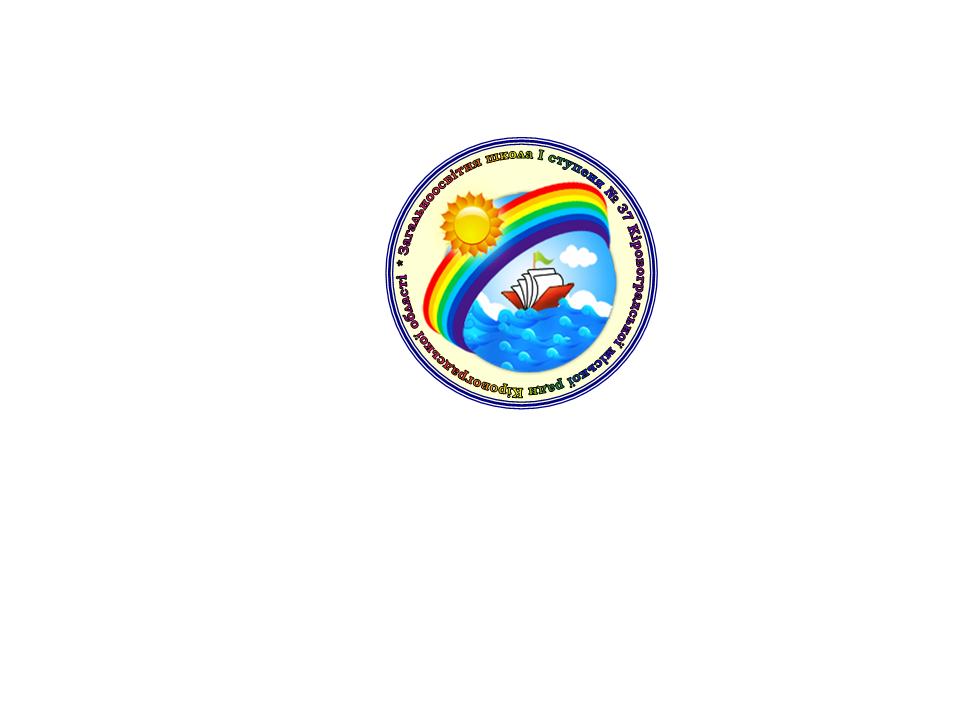 ГАЗЕТА РАДИ ВЕСЕЛЬЧАТ ЗОШ I СТ. № 37   грудень 2020 р. №  4місячник МОРАЛЬНО-ПРАВОВОГО ВИХОВАННЯУ нашій школі розпочався місячник правових знань під назвою «Царство законів і прав» .  На виховній годині  «Знай свої права,  дитино!», учні 1-х класів познайомились з правами та обов’язками  дитини, подивились відео інтерв'ю  «Щаслива дитина!»  за участю учнів четвертих класів.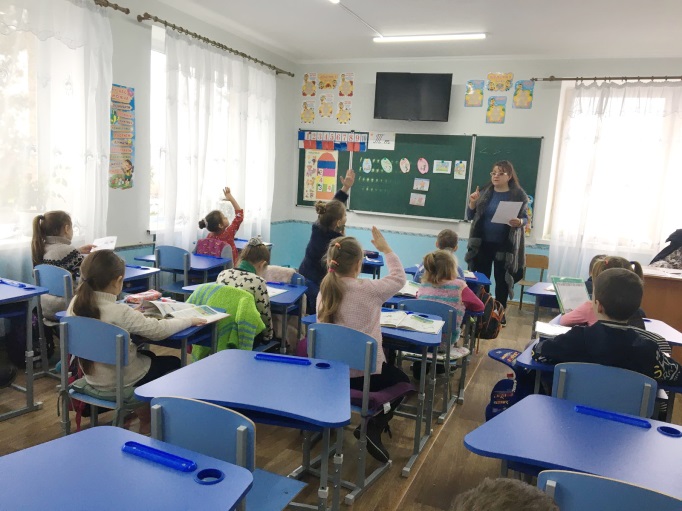 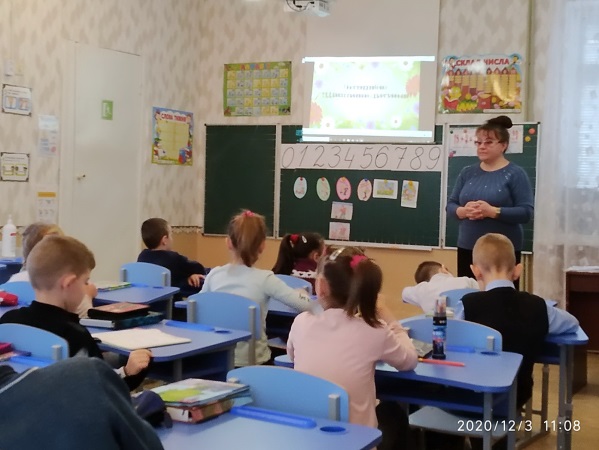 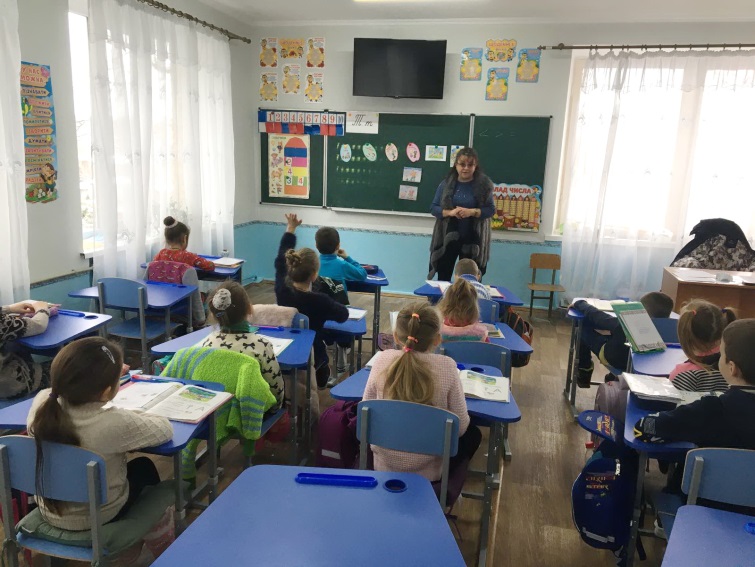 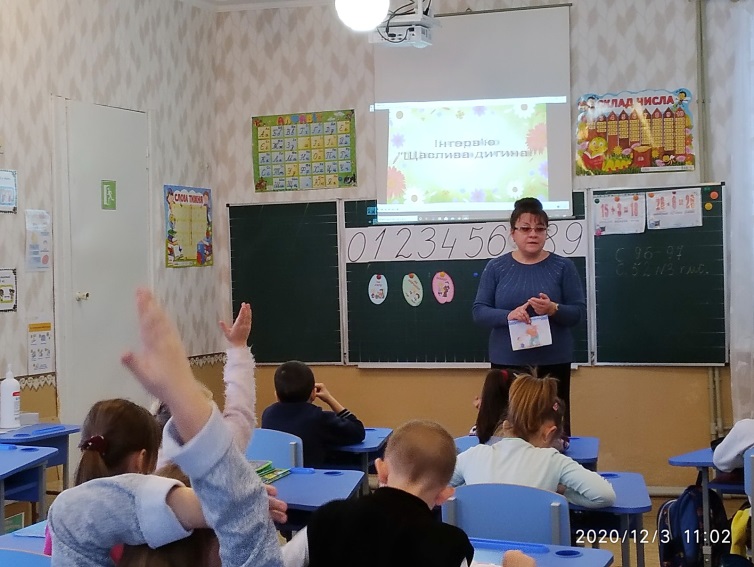    Дякуємо учням 2-А класу: Яковенко Олександрі, Бандурко Софії, Зуєвій Софії та учням 3-А класу: Сідьолкіній Ангеліні, Литвін Софії, Непоменко Марії  за участь у міському  конкурсі  «Новорічна композиція».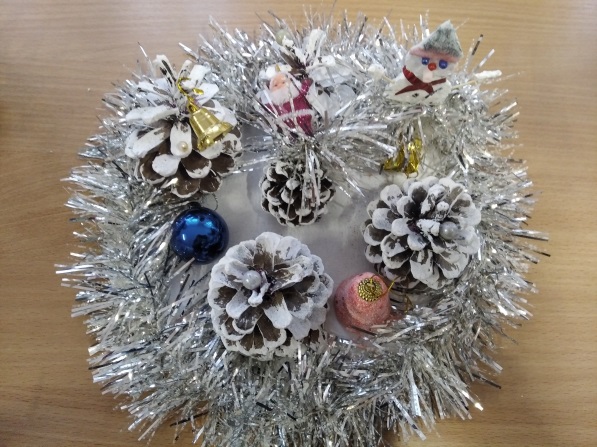 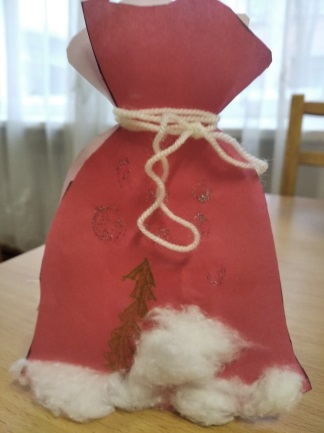 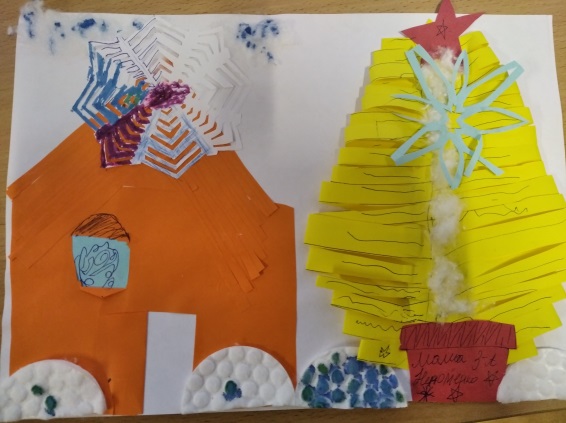 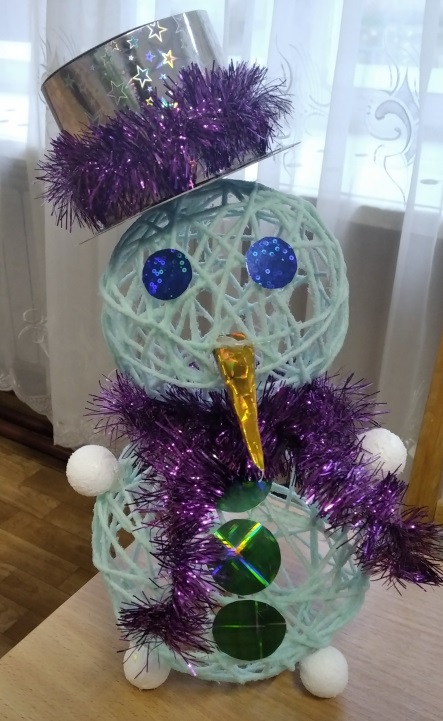 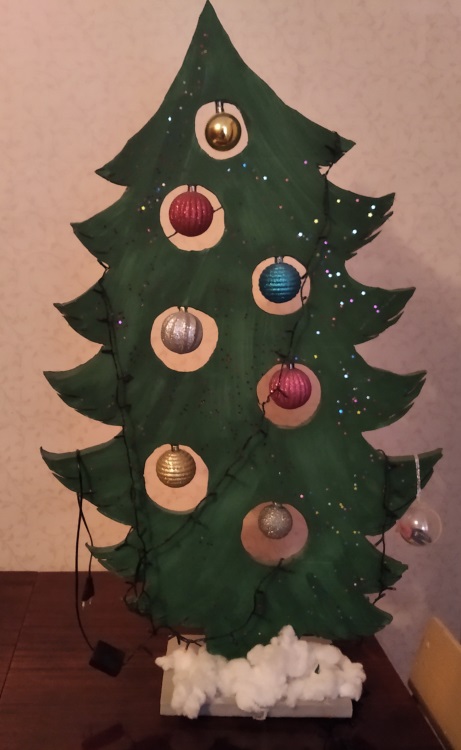 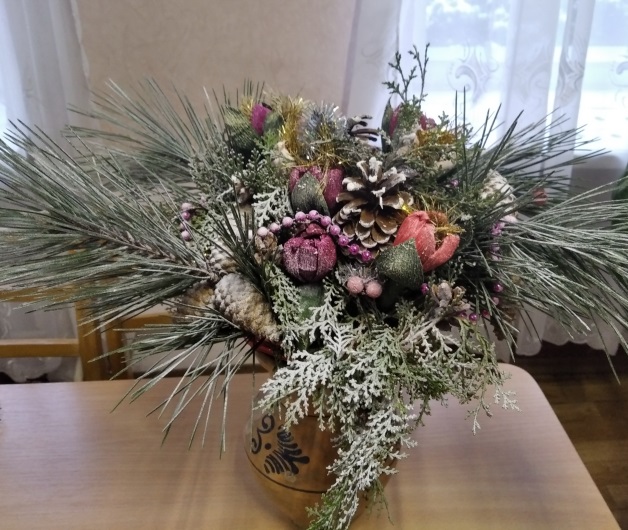 У школі пройшла виставка малюнків «Новорічні дива». 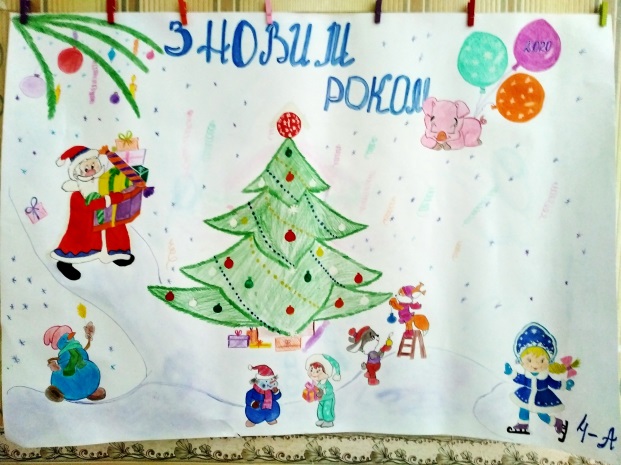 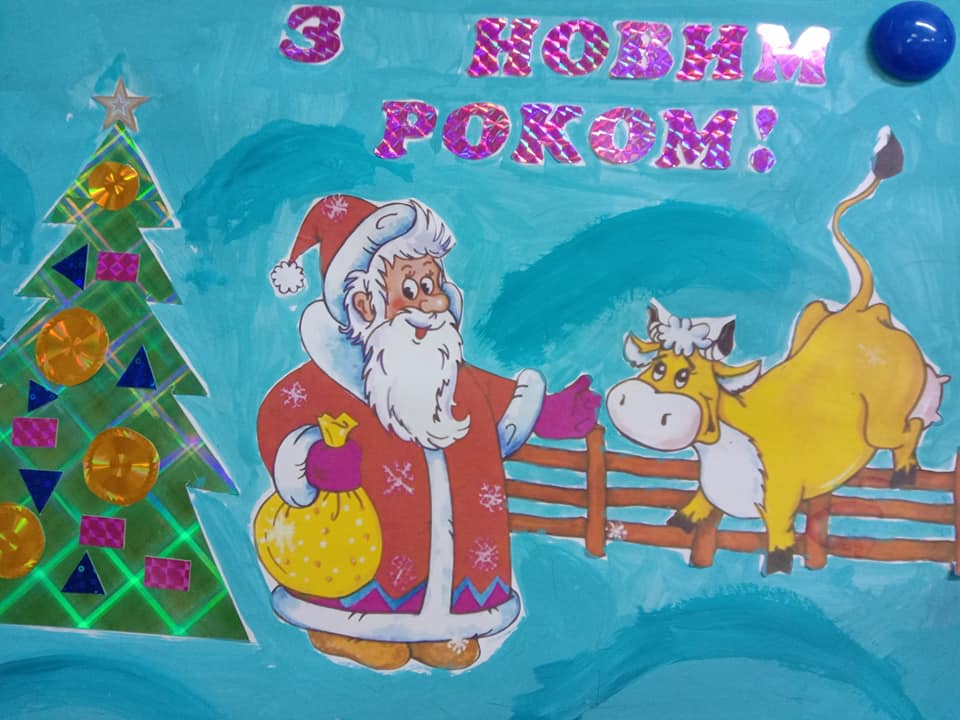 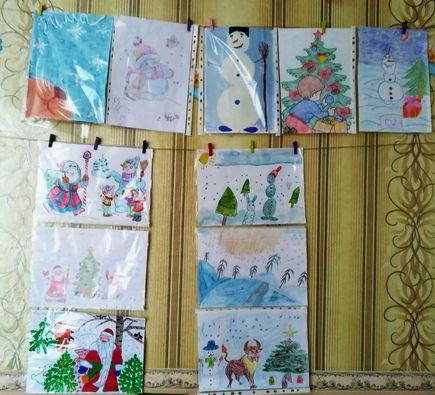 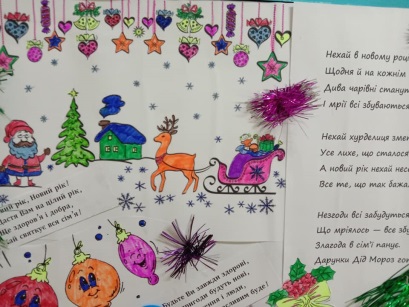     За участь у тижні безпеки життєдіяльності на тему: «Іскру гаси до пожежі, бо вогонь не знає межі!», який проходив з 02.10 по 06.10.2020 р.,  наша школа отримала від Кропивницької міської ради подарунки: навчальний посібник і набір ліків для надання першої допомоги. 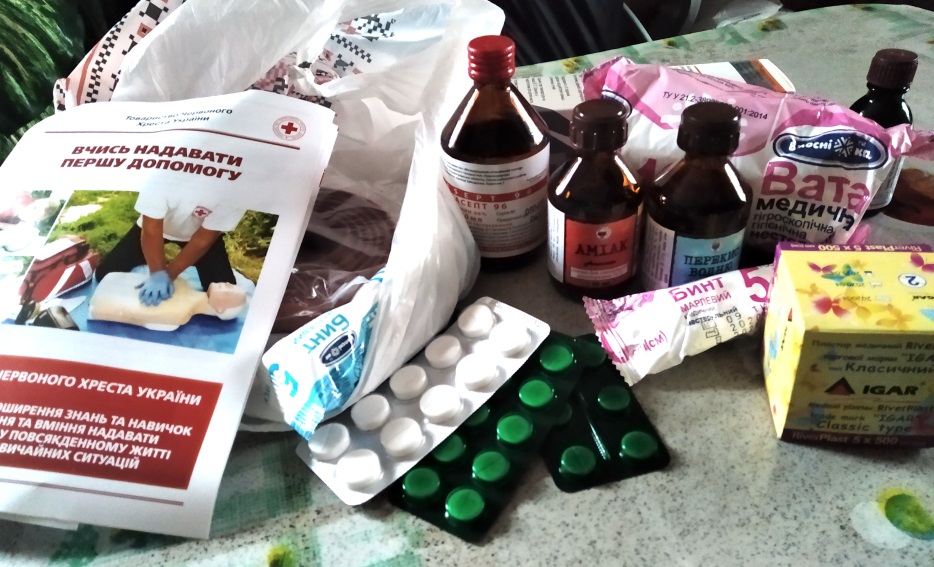 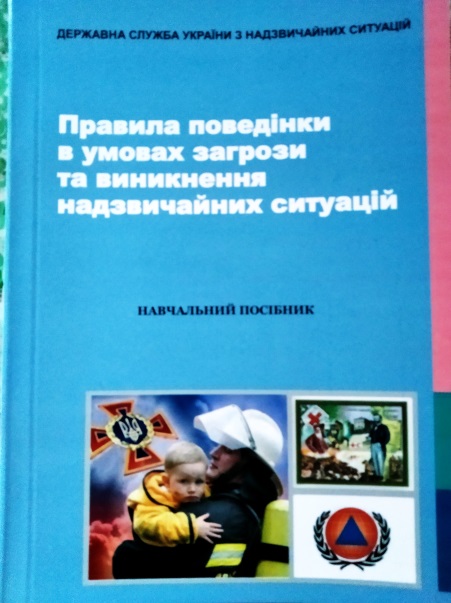 